SPORTSKI IZAZOV ZA 100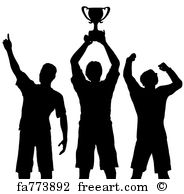 10 POSKOKA S OBJE NOGE10 TRBUŠNJAKA10 POSKOKA NA JEDNOJ NOZI10 PRETKLONA10 ČUČNJEVA10 KORAKA NA MJESTU10 KRUŽENJA RUKAMA10 PODIZANJA KOLJENA10 ISTEZANJA10 SKLEKOVA